OGŁOSZENIE O NABORZE DO PROJEKTU 
„Wzrost aktywności społecznej i odkrycie wśród mieszkańców nowych liderów – edycja II”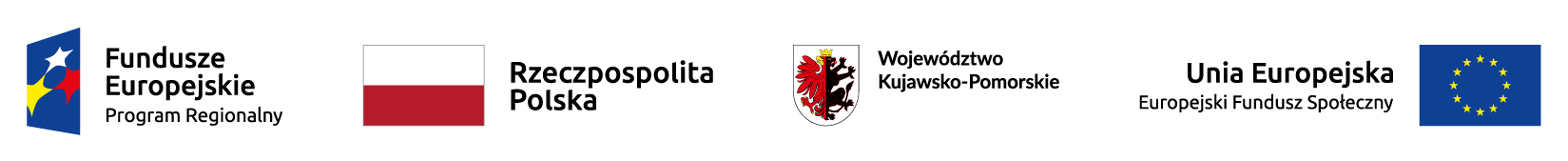 Gmina Lisewo zaprasza do udziału w projekcie pn.  „Wzrost aktywności społecznej i odkrycie wśród mieszkańców nowych liderów – edycja II”Rekrutacja trwa od 15 grudnia 2020 roku do 15 stycznia 2021 r.Dokumenty rekrutacyjne należy składać w Urzędzie Gminy w Lisewieul. Chełmińska 2, 86-230 Lisewo. Telefon kontaktowy: 667 832 542.Do Projektu mogą się zgłaszać osoby spełniające następujące warunki:Kryteria obligatoryjne:Zamieszkiwanie na terenie LSR w Gminie Lisewo we wsi Lisewo na obszarze rewitalizacji tj. wyodrębnione ulice Lisewa: Boczna, Chełmińska (część), Gen. J. Hallera, Krucza, Ks. A. Łebińskiego, W. Witosa, Mikołaja z Ryńska, Toruńska, Wybudowanie Wąbrzeskie (cześć), Spacerowa (część).Przynależność do grupy docelowej projektu - osoby zagrożone ubóstwem lub wykluczeniem społecznym w wieku od 18 do 30 lat oraz ich otoczenie.Osoba nie bierze udziału w innych projektach dofinansowanych w ramach projektu granatowego „Wdrażanie Strategii Rozwoju Lokalnego Kierowanego przez Społeczność Lokalnej Grupy Działania „Vistula-Terra Culmensis- Rozwój przez Tradycję”. Kryteria preferencyjne (punktowe):Kobiety w przedziale wiekowym 18-30 lat: + 20 pkt.,Mężczyźni w przedziale wiekowym 18-30 lat: + 15 pkt.,Osoby korzystające ze świadczeń pomocy sprzecznej: +10 pkt.,Osoby niepracujące (bezrobotne i bierne zawodowo): +10 pkt.W przypadku równej liczby punktów o udziale w projekcie będzie decydowała kolejność zgłoszeń (data i godzina zgłoszenia tj. złożenia wypełnionego formularza rekrutacyjnego).